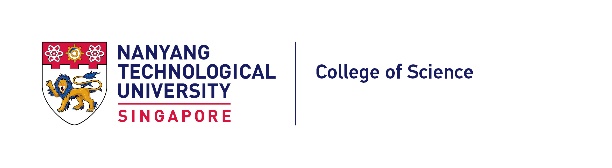 APPLICATION FORMTo submit your applicationPlease upload, via NTU Workday, a copy of all your application materials.Applicants are not required to have received postdoctoral fellowship offers when they submit their IPF applications, but their choice of universities will contribute to the evaluation process.Please note that the closing date for applications is 31 December 2023.For your referees to send their confidential reportsPlease request your referees to send their confidential reports through email to huiyee@ntu.edu.sg .Do clearly indicate in email subject that it is regarding “CoS International Postdoctoral Fellowship (IPF) 2024: Referee Letter for <Name of Applicant>”Please note that the CoS Office must receive all referee reports by the application deadline on 31 December 2023.A. Applicant’s Particulars(*Appointment and contract details need not be completed for non-NTU staff.)You must be a Singapore Citizen at the point of applicationA. Applicant’s Particulars(*Appointment and contract details need not be completed for non-NTU staff.)You must be a Singapore Citizen at the point of applicationName (Pls underline Surname / Family Name)Name (Pls underline Surname / Family Name)Are you serving any outstanding bond?  If yes, pls specify bond duration, the approx. outstanding period & organisation that you are bonded to.Are you serving any outstanding bond?  If yes, pls specify bond duration, the approx. outstanding period & organisation that you are bonded to.School Applying To  ASE       SBS       SPMS      School Applying To  ASE       SBS       SPMS      Class of Honours:Class of Honours:Present Appointment*Period of Present Contract*  From     ToB.    Proposed Fellowship(Pls list the institutions in which you propose to undertake the above course, in order of preference, and indicate the status of your applications.)B.    Proposed Fellowship(Pls list the institutions in which you propose to undertake the above course, in order of preference, and indicate the status of your applications.)B.    Proposed Fellowship(Pls list the institutions in which you propose to undertake the above course, in order of preference, and indicate the status of your applications.)Institution  (Please indicate City & Country)ProgrammeApplication StatusC. Financial Assistance from Other SourcesC. Financial Assistance from Other SourcesC. Financial Assistance from Other SourcesFinancial assistance received from outside NTU for the programme of study:Financial assistance received from outside NTU for the programme of study:Financial assistance received from outside NTU for the programme of study:  Yes (To give details below and attach copies of relevant correspondence)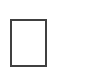   Yes (To give details below and attach copies of relevant correspondence)  NoSource(s)Breakdown of Items & AmountApplication StatusD. Reasons for Applying for the Postdoctoral Fellowship(Please attach additional paper if necessary)D. Reasons for Applying for the Postdoctoral Fellowship(Please attach additional paper if necessary)E. DeclarationE. DeclarationI hereby certify that the statements and information in this application form are true and correct to the best of my knowledge and belief, and I authorise the Nanyang Technological University to investigate all statements or other information contained in this application form and any attachments submitted with it, unless I have stated in writing to the contrary.I understand that any inaccurate or false information or omission of information will disqualify this application and that, if awarded IPF on this basis, I will be required to withdraw from the Programme. I understand that the provision of any inaccurate or false information may render me liable to prosecution in a court of law. The University may utilise the personal information and personal data from the Ministry of Education or Government Ministry or agency for processing of admission application through data sharing. This sharing of information will lead to matters relating to an application being processed in a more efficient manner and the applicant is being provided with the most efficient level of service possible.I acknowledge that I have read and understood the NTU Personal Data Privacy Statement (https://www.ntu.edu.sg/footer/ntu-privacy-statement) and I consent to the NTU collecting, using, disclosing and processing my personal data in accordance with the Purposes stated in the statement.I hereby certify that the statements and information in this application form are true and correct to the best of my knowledge and belief, and I authorise the Nanyang Technological University to investigate all statements or other information contained in this application form and any attachments submitted with it, unless I have stated in writing to the contrary.I understand that any inaccurate or false information or omission of information will disqualify this application and that, if awarded IPF on this basis, I will be required to withdraw from the Programme. I understand that the provision of any inaccurate or false information may render me liable to prosecution in a court of law. The University may utilise the personal information and personal data from the Ministry of Education or Government Ministry or agency for processing of admission application through data sharing. This sharing of information will lead to matters relating to an application being processed in a more efficient manner and the applicant is being provided with the most efficient level of service possible.I acknowledge that I have read and understood the NTU Personal Data Privacy Statement (https://www.ntu.edu.sg/footer/ntu-privacy-statement) and I consent to the NTU collecting, using, disclosing and processing my personal data in accordance with the Purposes stated in the statement.Signature of ApplicantDate